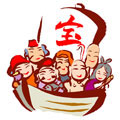 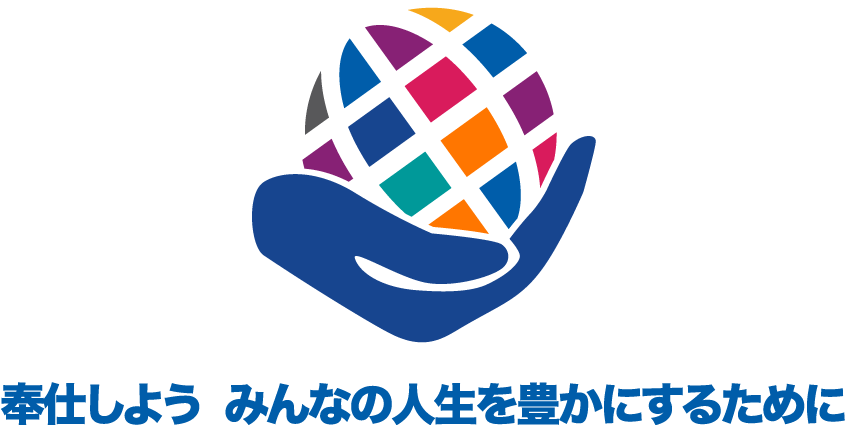 会長の時間　：　志田成樹会長　　　　　　　　　　高齢化による労働人口の減少に加え、新型コロナウイルスの流行もあり、人々の価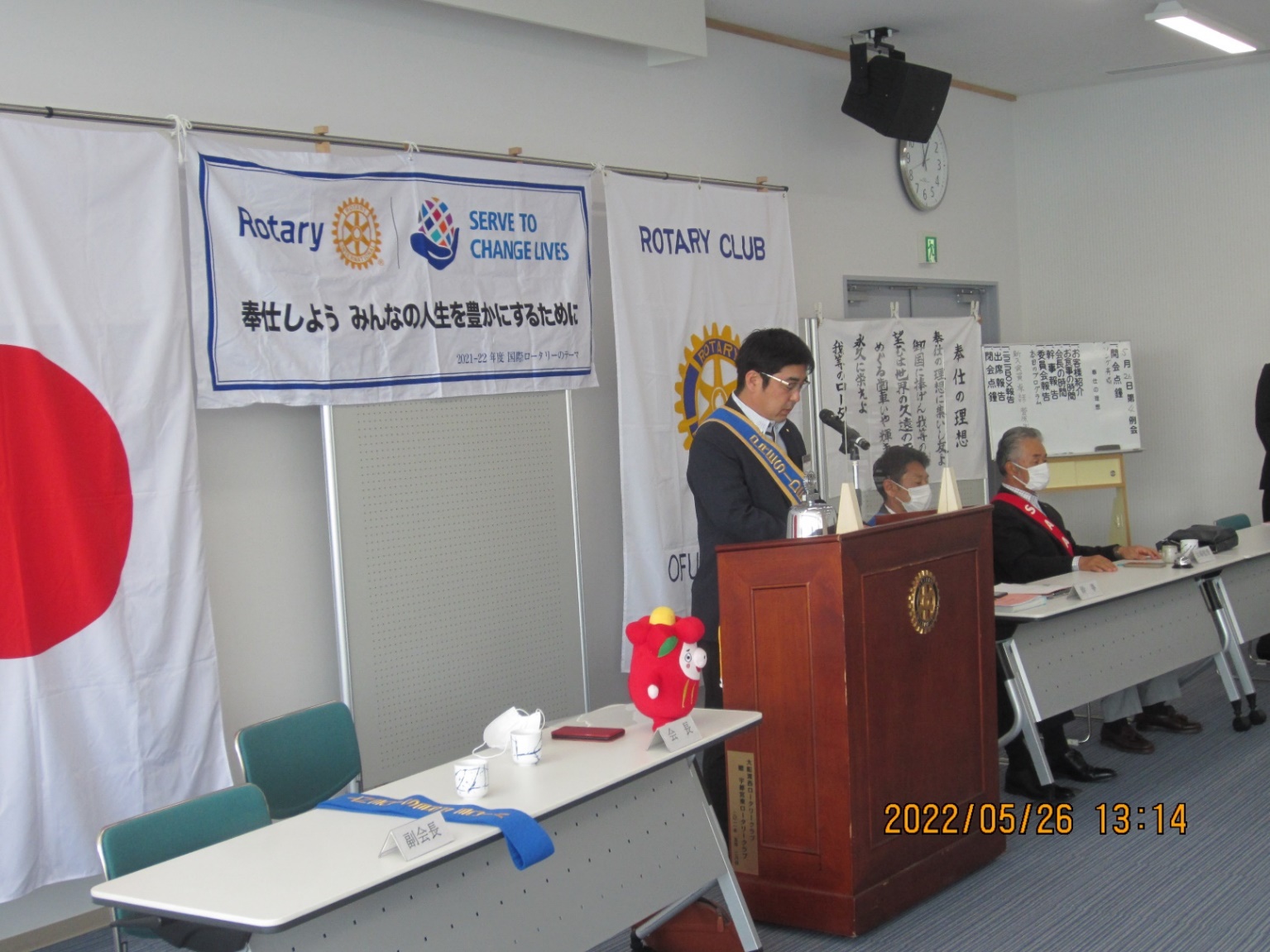 値観や働き方、生活様式は大きく変わっています。変わりゆく時代のなかで、勢いを増している業界があるのも事実です。「これから伸びるであろう」と言われている業界はいくつかありますがこれからお話する業界は、特に大きな成長が見込まれている業界だそうです。●IT業界少子高齢化社会を迎えた日本は、労働人口が減少しており、あらゆる業界で人　　手不足が深刻な問題になっています。このような問題を解決できる可能性を秘めているのが、AI（人工知能）やIoT（モノのインターネット）などのITテクノロジーを提供するIT業界です。「クロステック（X-Tech）」という言葉を聞いたことがありませんか？ クロステックとは、既存の業界のビジネスとAIやIoT、ビッグデータなどのITテクノロジーをかけ合わせることで、ビジネスを革新していく取り組みのこと。今、様々な業界でクロステックの動きが盛んになっていますが、それを支えているのがIT業界です。例えば、・フィンテック：金融 × テクノロジー　　・アグリテック：農業 × テクノロジー・アドテック：広告 × テクノロジー 　 　・江戸テック：教育 × テクノロジー・メドテック：医療 × テクノロジー　　　・リーテック：不動産 × テクノロジーなどこのように幅広い分野にクロステックのシェアを生み出しているIT業界は、間違いなく、今後も成長を続けていくでしょう。●インターネット広告業界インターネット広告業界は、右肩上がりで成長を続けている業界の一つです。2019年に、インターネット広告費が初めて２兆円を突破し、長らくトップを走っていたテレビ広告費を抜いたことが話題になりました。テレビを見る人が減り、インターネットを使う人が増えたなら、人が多く集まるほうに広告を出すのは当然のことです。最近は、全年代でスマホの利用率が高まっており、TwitterやInstagram、LineやYouTubeなどのSNS広告が勢いを増しています。インターネット広告業界は、しばらく成長を続けていくと見ていいでしょう。●エンタメ業界映画、ドラマ、アニメ、スポーツなどの動画コンテンツ、音楽やゲームなどのコンテンツを扱うエンタメ業界も、今後の成長が期待されている業界です。インターネットやスマホの普及によって、いつでもどこにいてもエンタメコンテンツを楽しめる時代になりました。2021年は、新型コロナウイルスの流行によって「外出自粛」「ステイホーム」を強いられましたが、おうち時間を充実させたいというニーズから、NetflixやAmazon Prime Videoなどのエンタメ系サブスクサービスは契約者が急増しました。 今後、5Gの普及によってさらに高速、快適な視聴環境が整えば、エンタメ業界は今以上に盛り上がりを見せていくでしょう。●医療・介護業界日本は超高齢化社会を迎えていますが、高齢者の人口が増えてくると、介護サービスや医療サービスのニーズが拡大していきます。そのため、介護業界や医療業界も、今後の成長・発展が見込まれています。介護業界も医療業界も、IT化やロボットの導入が進んでいますが、人の判断や人の感情が必要不可欠な業界であり、人間でなければできない仕事がたくさんあります。利用者・患者への細やかな気づかいや、相手を思いやる対応など、今後も人の力が重要な役割を果たしていくでしょう。●農業業界ひと昔前まで、日本の農業は衰退すると言われていましたが、ITテクノロジーの進化によって活路が見いだされようとしています。食料問題は日本の社会課題の一つですが、この問題を解決するために、農業とITテクノロジーをかけ合わせた「アグリテック」の取り組みが盛んになっています。すでにアグリテックによって、農業の自動化や生産量のアップ、農家の負担軽減など様々な効果が現れはじめており、他業種の企業がアグリテックで農業に参入するケースも増えています。アナログなイメージが強い農業業界ですが、そのぶんITテクノロジーによって改善できる余地が大きく、これからの成長が期待されています。これから伸びる５つの業界についてお話しましたが、そのほかにも伸びる可能性を秘めた業界はたくさんあります。これから伸びる業界の特徴としては、●AIによる代替が難しい業界AIの進化によって、「人間の仕事がAIに取って代わられる」いう話を聞いたことがあるかと思います。実際に今、AIができることはAIが担う社会になりつつあります。逆に考えると、AIによる代替が難しい仕事はこれからも人間が担っていくわけです。その意味で、AIに代替されにくい業界は将来性があると言え、これからも一定の雇用が確保されていくでしょう。●人が生活するうえで欠かせない業界2021年は、新型コロナウイルスの流行によって「エッセンシャルワーカー」が注目を集めました。エッセンシャルワーカーとは、私たちが生活をしていくうえで必要不可欠な仕事に従事している人のことです。具体的には、スーパー・コンビニ・ドラッグストアの店員、物流に関わる作業員・ドライバー、医師や看護師、介護士や保育士、農家や漁師などが挙げられます。このような人が働く業界は、今後もなくなることはありません。●シニア・高齢者向けの業界高齢化が進む日本では、2025年には３人に１人が65歳以上になると言われています。高齢者の人口が増えれば、シニア・高齢者向けの業界は活性化していきます。みずほコーポレート銀行の産業調査部によると、高齢者向けマーケットの市場規模は2025年には100兆円規模になると予想されています。高齢者向けマーケットには、医療・介護だけでなく生活産業（食料・家具・事家・被服・教育・娯楽・交通・通信など）も含まれます。このあたりをマーケットにする業界は今後も拡大していくでしょう。◆◆◆　　　幹事報告　　◆◆◆　１　野球大会東北地区連盟コミッショナーより　　　東北地区親善大会開催予定とこれに関する代表者会議開催の案内が届いています。代表者会議　　　　　　　日　時　６月１８日（土）１４時～　　場　所　ホリディイン仙台　　　　　　　　　　　　各クラブより２名の参加依頼　　　　　　　締め切　６月１０日　　　　　　親善大会予定 主管　白河西RC　　１０月１日（土）前夜祭　　　会場等は未定　　　　　　　  　　　　２日（日）親善試合　　福島県泉崎村村営泉崎第1・第２球場　２　「鎮魂愛の鐘」移設に関する費用は、すべて清算済みとなりましたのでお知らせします。　◆◆◆　　　委員会報告　　◆◆◆　新沼達央社会奉仕委員長　　　本日予定されておりました「育みの像」清掃は、来週に延期させていただきます。　　　吉浜荘へのタオル寄贈の件　皆様の更なるご協力お願いいたします。　　　　　　　　　　◆◆◆　　　本日のプログラム　　◆◆◆　　　　　　　　　　　　　　　フリーアワー　：　新入会員卓話　　菅原　実会員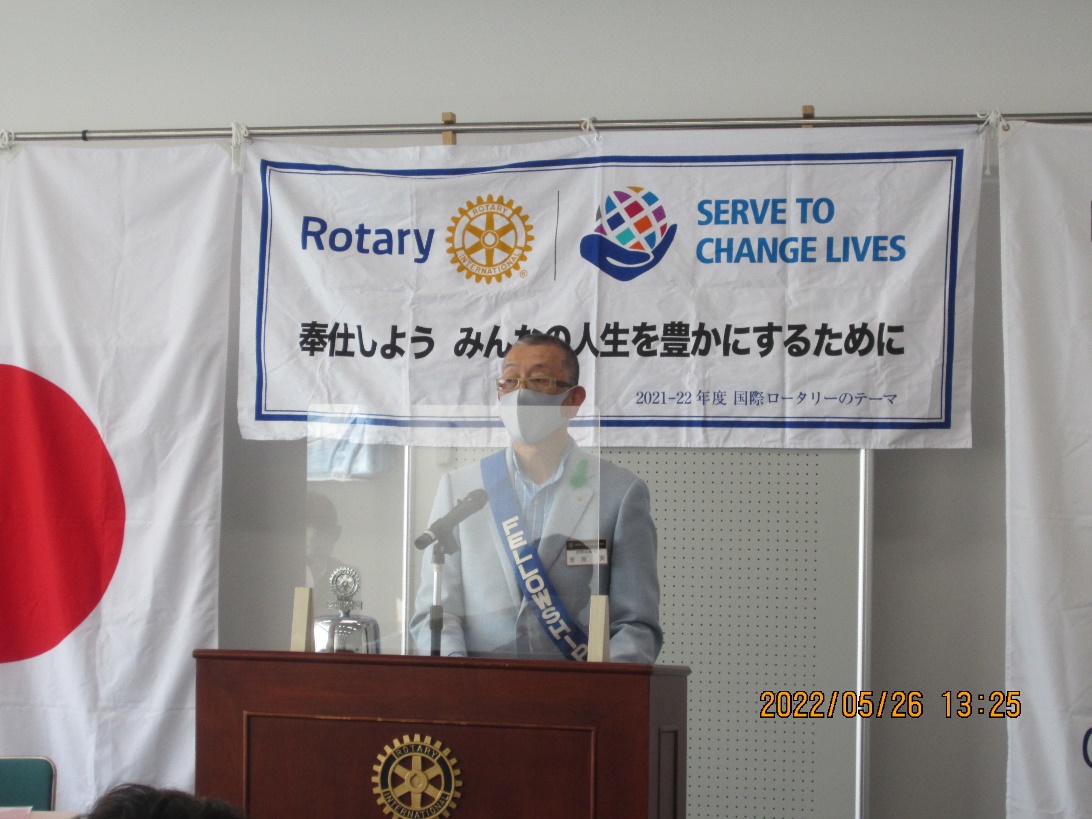 　　　　　　　　　　　　実は11年前の震災時、秋田ロータリークラブの佐々木正光さんが私のところに来てくれて、軽トラック他、こちらのロータリークラブさんに寄贈したいというお話がありました。その際、齊藤会長や濱守様・松岡様にこのお話を取りついだ事があり、その当時から佐々木さんにロータリーへの入会を勧めて頂き、今回なんと11年の時を隔てましたが、齊藤会長にお願いし入会させて頂きました。　さて、今回「私の信条」というテーマでお話いたします。私の信条は「心温かきは万能なり」です。最後ここにつなげるお話にいたします。先日、私の所属する別の会で、年に一度の倫理講演会というのがありました。講師は、草加煎餅でおなじみの草加市からいらした森様と、石川県金沢市の梶谷様でした。この梶谷様とはどういう方かというと、ご存じの方も多いと思いますが「芝寿し」という笹の葉で包んだ押し寿しのお店です。売り上げを調べてみたら、私たち大船渡の誇りであります「さいとう製菓」さんとほぼ同額でしたので、いかに地域を含め、全国的な社会貢献をされている会社かが理解できると思います。私が２０代前半、今から４５年前、今回いらした梶谷様のお父様、初代芝寿しの創業者のご講演が箱根の商業界ゼミナールであり、その時のカセットテープを持っているのを思い出し、会の決定から毎日そのテープを聞き、まさか息子の梶谷様が会を通じて大船渡にいらっしゃることになるとは思いませんでしたが、そのテープを差し上げました。さいとう製菓初代会長もアイディアマンでいらしたと思いますが、同様に常に商売のことを考えている方だなぁ～と感じました。　さて、今回皆様の前で新入会員の卓話とのお話が三田地さんからあって、恥ずかしい話は出来ないと思い、ラジオやテレビでネタ探しをしていましたが、昨日のNHKのラジオに阿部雅龍さんが出演されていました。この方は、普段トレーニングもかね、東京で人力車を引かれているお仕事の方ですが、一方で秋田ご出身の冒険家。南極点単独徒歩到達をされています。今年末には、コロナで延び延びになっていた「しらせルート」。1912年やはり秋田出身の白瀬隊長が出来なかったその道の踏破を目指すそうです。それを達成したら、冒険学校を設立等もやりながらまた冒険を続けるそうです。当然死を覚悟する危険なこともあり、失敗も数多く、色々な事を言われるそうです。がしかしそんな時、人生は二度なし「自分だけは自分を信じている」という信念のお話は印象的でした。このように何かを真剣に求めたとき、哲学者で思想家である森信三氏の言葉に「人間は一生のうちに逢うべき人には必ず逢える。しかも、一瞬早すぎず、一瞬遅すぎない時に」今回ラジオではありましたが、正にそうだと思いました。そして、この阿部雅龍さんの事をパソコンで調べていると、今回私のテーマに結び付くアメリカ海軍の「トモダチ作戦」の映像の中に、第二次世界大戦時に空母艦長であったアーレン・バークという方のエピソードがありました。その方は、戦後日本の海軍設立に尽力され勲一等旭日大綬章を授与された方だそうです。当初は大の日本人嫌い。友も日本との戦争で亡くしたことであり、それまでは敵であったから当然なわけですが、帝国ホテルに宿泊滞在時のある女性の行為で、根底から日本人への思いが変わりました。その行為というのは、殺風景なバーク艦長のお部屋に、毎日お花が飾られていたそうです。当初は「こんな頼まないことはするな！」とホテル側に言って怒っていたそうです。誰がやっているのかわからない中、この女性が部屋を少しでも居心地の良いものにしたいという思いがバーク艦長に届き、日本人に対する気持ちが180度変化したそうです。この女性とは、日本艦船の同じく艦長で、米国との戦いで戦死した、その方の未亡人だったのだそうです。であればなぜ、敵である自分を憎まないのか？と問いただした際、戦争なのだから逆にバーク艦長の死もあったはずなので、それは運命として仕方ないことという内容の話をされたそうですし、海外であればサービスに対するチップを求めますが、当然ながらそんなことは一斉しなかった。この事でバーク艦長は、戦後周りの方々に日本人のすばらしさを語り継ぎ、日本の海軍設立にご尽力されたという内容でした。このお話には続きがあり、あのトモダチ作戦で、いの一番に日本に手を差し伸べた米軍の艦船「ロナルド・レーガン」の艦長が、なんとあのアーレン・バークさんのお孫さん、トム・バーグ大佐だったという事でした。おそらく、お爺様のお話を小さい時からお聞きしていたのだと思います。この様な、大きな事ではないのですが、私の信条「心温かきは　万能なり」の心掛けで、すべての人たちに日々接していれば、自分の息子であり、孫たちを含め、多くの方々に幸せのおすそ分けがあるのかもしれません。それを確信したお話でした。本日はこの様な機会を頂き本当にありがとうございました・・・　例　会　記　録　・・・　　　　　　　　　　　５月第４週例会　２０２１年　５月２６日（木）　ソ　ン　グ　：　奉仕の理想　　　　ボックス　：１６，０００円　　　　　 （報告者　浜田浩誠会員）本日出席率　：　５０．００％　前回修正後８８．８９％（ﾒ―ｸｱｯﾌﾟ１３名）　(報告者　山口　徹会員）